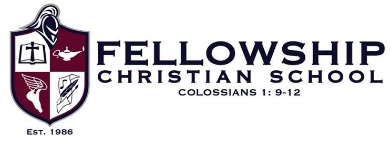  Position Title:	College Counselor Last Updated:	March 1, 2022 Reports To:		High School Principal Status:		Exempt / Permanent, Full-time 		 Schedule:		Full-time 11-month position; Monday through Friday as directed Benefits:		Full benefit eligibilityGrowth & Evaluation:	Fellowship Christian School believes that a growth mindset is imperative to the educational experience. To underscore that belief, we separate growth and evaluation in order to encourage authentic growth and provide accurate feedback on employment expectations. Our Essential Expectations provide the foundational aspects we require to work at FCS. These Characteristics of Professional Excellence establish aspirational and attainable attributes that all employees should pursue in their professional growth while at Fellowship. 	 Summary  Description:	             The college counselor assists students in grades 9 through 12 in the transition of 				moving from high school into post-secondary education.  This position will be 				actively involved with the students and their parents in making college and career 				choices.  This position will advise students on high school programs and academic 				curriculum preparing them for college applications and admission.  This position 				will be the liaison with college admissions offices and the students. Essential Functions:Counsel, mentor, and support a caseload of 45-50 students and their families (per grade) throughout the college process, including steps such as the composition of a working list of colleges, supervising the writing and editing of college essays, and the writing of individualized recommendation letters for each counselee.Educate students, families, and faculty about the college process; trends in admissions, both nationally and internationally; the importance of fit in the college search.Maintain up-to-date knowledge of current trends in the field of college admissions.Create and maintain professional relationships with college admission officers, visiting universities to expand our school’s relationships with colleges.Offer academic counseling on course options and selection with regards to post-secondary goals and taking into consideration the students’ abilities, background, and interestHelp lead dynamic parent and student education programs, along with other members of the College Counseling Office.Consistently use technology related to college counseling (Naviance, College Board website, website updates, email).Provide information to parents and students that relate to testing dates, college visitation dates, deadlines for filing applications, presentations, and workshops, etc. that provide information for college placement Coordinate and arrange conferences for students with college admission officers who visit the schoolAssist students with scholarship and financial aid information; serve as a resource for parents and students in understanding their financial aid packages received with acceptancesOversee the calculation of senior point averages and class rankings, and processing of transcriptsPrepare and supervise the processing of evaluations, recommendations, and other forms as required in connection with college applications; advise faculty in their writing of college recommendationsCounsel advisors and coaches on how to assist students through the college selection and recruitment processEnsure appropriate credentials are sent to applicable colleges for each member of the senior classContact and conduct conference calls with colleges for the purpose of advocating for student applicantsLiaise with High School Principal to forward the work of the college counseling program as appropriateAttend monthly high school staff meetings and all school staff meetingsParticipate in school related activities and eventsOther Responsibilities:Have a personal relationship with Jesus ChristSign the Fellowship Christian School Statement of FaithAcknowledge and understand Fellowship Christian School’s Mission StatementBe a Christ follower whose relationship is defined by having received Christ as Savior and a pursuit of spiritual growthWear proper attire, consistent with school’s dress code at all times and maintain a positive attitude and appearance in accordance with school standardsMust always maintain a high level of personal hygiene and cleanlinessReport inappropriate behavior to School Administration in order to maintain a safe learning environmentMake a constructive effort to protect all students from conduct detriment to learning, health or safetyAbide by and comply with all school policies and regulationsOther duties as requested or assigned per the High School Principal or Head of SchoolQualifications:Bachelor’s degree requiredPossess a broad knowledge of colleges and universities across the U.S. and internationallyMultiple years of relevant experience working in selective college admissions desirableStrong organizational skills for multi-tasking and prioritizing responsibilitiesMust be detail-oriented, creative, flexible, and motivated by challengesMust work effectively with colleagues, faculty, and students by practicing respect for deadlines, collaborative problem solving and honest communication Must be able to work in a fast-paced environment with demonstrated ability to juggle multiple competing tasks and demandsDemonstrated writing, interpersonal and communication skills to successfully interact with diverse staff, faculty, students, and other constituents of the schoolMust have the ability to work in a school environment by successfully passing the school mandated background check processSolid working knowledge of Word, Excel, Microsoft Office Suite, PowerPoint, Internet Search; knowledge of RenWeb software a plusPositive appearance, attitude, and presentation with a strict sense of confidentialityRegular and consistent attendance and punctuality is required and a condition of employment Possess a valid state driver’s license Physical Qualifications: Regularly required to listen, physically direct, and speakPosition requiring mobility, including bending, lifting (up to 25 lbs.), pushing, walking, crouching, squattingUse of hands and fingers to manipulate office equipment, handle, or feel and reach with hands and armsSpecific vision abilities required including close vision, distant vision, color vision and depth perceptionMust be capable of standing and/or sitting at a computer for extended periods of time, be capable of repetitive movements of wrists, hands, and fingersMust be capable of occasionally carrying and moving small objectsWorking Environment:The work environment is usually moderately quiet; however, variations in noise level may occur when employee attends school functions such as assemblies and other eventsThe environment may be stressful and hectic at times with frequent interruptions, multiple distractions, and changing prioritiesThis position is primarily an administrative position performing duties in a typical office setting and thus is exposed to minimal adverse working conditionsLimitations and Disclaimer:The above job description is meant to describe the general nature and level of work being performed; it is not intended to be construed as an exhaustive list of all responsibilities, duties and skills required for the position.  This job description reflects administration’s assignment of essential functions; and nothing in this herein restricts administration’s right to assign or reassign duties and responsibilities to this job at any time.All job requirements are subject to possible modification to reasonably accommodate individuals with disabilities.  Some requirements may exclude individuals who pose a direct threat or significant risk to the health and safety of themselves or other employees.This job description in no way states or implies that these are the only duties to be performed by the employee occupying this position.  Employees will be required to follow any other job-related instructions and to perform other job-related duties requested by their supervisor in compliance with Federal and State Laws.Requirements are representative of minimum levels of knowledge, skills and/or abilities. To perform this job successfully, the employee must possess the abilities or aptitudes to perform each duty proficiently.  Continued employment remains on an “at-will” basis.	